UNIVERSITETET 
I OSLO Institutt for litteratur, områdestudier og europeiske språk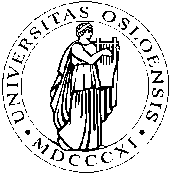 SKOLEEKSAMEN2010/VÅR 2 (to) siderITA4103 – Moderne italiensk språk 2 4 timer									01.06.2010Tillatte hjelpemidler: Stor italiensk-italiensk ordbok i stor utgave, f.eks. Lo Zingarelli, Il Garzanti eller Il Sabatini-Coletti.Oppgave 1. Come possono essere interpretate le frasi seguenti? Per ogni frase spiegare per quale ragione diverse interpretazioni sono possibili. È possibile evitare l’ambiguità? Come? Non chiamarla sarebbe scorteseAnche Marco non scherzaPrendi il cappuccio!Che asino!È un vero leone!La gamba è rotta.Bellissimo!Poverino!Posti per uomini o donne con il certificato medicoSergio è venuto con Ugo e il suo cane.Oppgave 2. Per le parole seguenti creare la tassonomia (ca. 5-7 parole), quindi individuare iponimini / iperonimi, sinonimi, contrari, e anche (se è possibile) meronimi (= la parte) – olonimi (= il tutto).TagliarecoltelloOppgave 3. 1) Fare gli esempi per illustrare la vaghezza semantica delle parole seguenti: piccolo, molto, leggero.2) Spiegare la differenza tra le parole seguenti: strappare – staccarescaraventare - buttare3) quali semi comuni e quali semi distintivi hanno le parole seguenti: bisbigliare – gridarecorrere – camminarepiovere – diluviare - piovigginare borsa - zaino - bustaOppgave 4.Quali sono i criteri per individuare la classe di nomi? Che differenza c’è tra i nomi di entità e i nomi di evento? Fare 5 esempi per ogni tipo spiegando come li avete individuati. Fare 2-3 esempi di casi ambigui.Oppgave 5.Quali dei verbi seguenti possono avere usi performativi? Quando e perché?Scusare, dimenticare, nominare, credere, promettere.Oppgave 6.1) Quali sono le idee principali dell’approccio pragmatico-sociale alla semantica? 2) Come cambia il significato delle parole verde, elefante a seconda del contesto? Fare gli esempi.3) Interpretare le frasi seguenti usando la teoria degli atti linguistici:Fa freddo.Lo faccio io.Mi puoi dire il tuo numero di telefono?Vuoi venire a casa mia stasera?Begrunnelse: Ta kontakt med din faglærer på e-post innen 1 uke etter at sensuren er kunngjort i StudentWeb. Oppgi navn og kandidatnummer. Sensor bestemmer om begrunnelsen skal gis skriftlig eller muntlig.